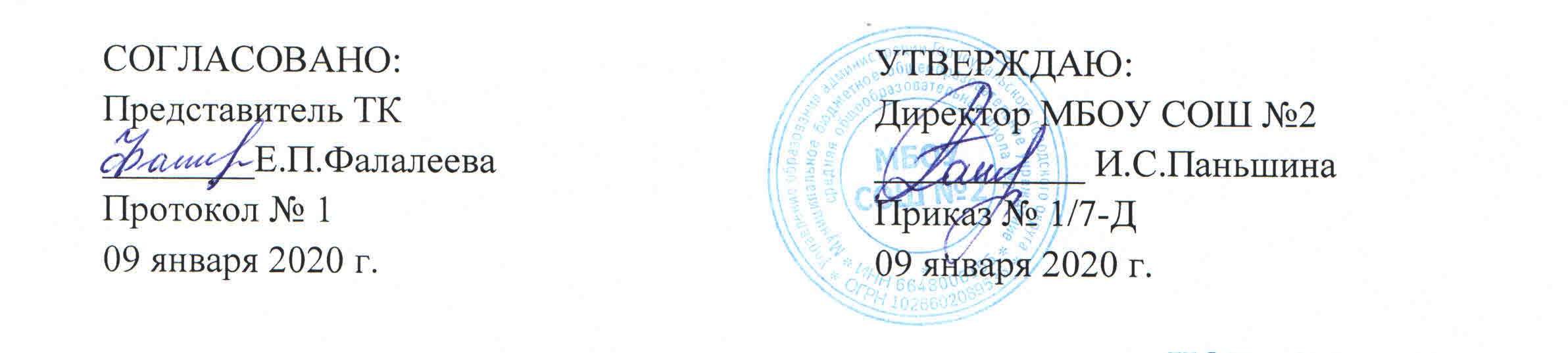 ИОТ – 029 - 2020ИНСТРУКЦИЯпо охране труда для учителя математики1. Общие требования безопасности1.1. К работе допускаются лица обоего пола, достигшие 18 лет, имеющие педагогическое образование, прошедшие медицинский осмотр.Учитель должен :знать свои должностные обязанности и инструкции по ОТ;пройти вводный инструктаж и инструктаж на рабочем месте;руководствоваться в работе правилами внутреннего трудового распорядка организации;- режим труда и отдыха определяется правилами внутреннего трудового распорядка организации;Травмоопасность в кабинете:при нарушении  правил личной безопасности;при включении электроприборов: проигрывателей и других ТСО (техническихсредств обучения) – поражение электротоком.О случаях травматизма сообщать администрации  школы.Соблюдать технику безопасности труда.Не заниматься ремонтом электроприборов, розеток и т.п.Хранить аппаратуру ТСО в лаборантской комнате.Нести ответственность (административную, материальную, уголовную) за нарушение требований инструкций по охране труда.2. Требования безопасности перед началом работыПроверить готовность учебного кабинета  к занятиям.Проверить исправность электроосвещения.Проветрить кабинет.Проследить за чистотой и порядком в кабинете.Требования безопасности во время работыСоблюдать личную безопасность труда.Следить за соблюдением дисциплины учащимися.Не допускать учащихся к переноске аппаратуры ТСО.Не допускать учащихся к самостоятельному включению электроприборов.Требования безопасности в аварийных ситуацияхВ случае возникновения  аварийных ситуаций принять меры к эвакуации  учащихся.Сообщить о происшедшем администрации школы,  при пожаре известить службу 01.Оказать первую помощь пострадавшим в случае травматизма.При внезапном заболевании учащихся  вызвать медработника, сообщить о случившемся администрации школы и родителям.      Требования безопасности по окончании работыОтключить от электросети  аппаратуру ТСО.Убрать аппаратуру в лаборантскую комнату, закрыть на ключ.5.3.    Проверить чистоту в кабинете и порядок на рабочих местах.5.4.    Проветрить кабинет.Выключить электроосвещение, закрыть кабинет на ключ.Обо всех недостатках, обнаруженных во время занятий, сообщить администрации школы.С инструкцией по охране труда ознакомлен:«_____» __________ 20__г. 		_______________ 	/__________________		дата					подпись 				Фамилия И.О.«_____» __________ 20__г. 		_______________ 	/__________________		дата					подпись 				Фамилия И.О.«_____» __________ 20__г. 		_______________ 	/__________________		дата					подпись 				Фамилия И.О.«_____» __________ 20__г. 		_______________ 	/__________________		дата					подпись 				Фамилия И.О.«_____» __________ 20__г. 		_______________ 	/__________________		дата					подпись 				Фамилия И.О.«_____» __________ 20__г. 		_______________ 	/__________________		дата					подпись 				Фамилия И.О.«_____» __________ 20__г. 		_______________ 	/__________________		дата					подпись 				Фамилия И.О.«_____» __________ 20__г. 		_______________ 	/__________________		дата					подпись 				Фамилия И.О.«_____» __________ 20__г. 		_______________ 	/__________________		дата					подпись 				Фамилия И.О.«_____» __________ 20__г. 		_______________ 	/__________________		дата					подпись 				Фамилия И.О.«_____» __________ 20__г. 		_______________ 	/__________________		дата					подпись 				Фамилия И.О.«_____» __________ 20__г. 		_______________ 	/__________________		дата					подпись 				Фамилия И.О.